Hague Agreement Concerning the International Registration of Industrial DesignsMexico:  Closure of the Office and suspension of deadlinesThe Mexican Institute of Industrial Property (IMPI) has informed the International Bureau of the World Intellectual Property Organization (WIPO) that it has not been open to the public since March 27, 2020, and will remain so until further notice. Accordingly, under Rule 4(4) of the Common Regulations under the 1999 Act and the 1960 Act of the Hague Agreement, all periods under the Hague System that concern IMPI and that expire on a day on which IMPI is not open to the public will expire on the first subsequent day on which IMPI reopens.In addition, IMPI has informed the International Bureau of WIPO that deadlines have been suspended in all proceedings before IMPI since March 24, 2020, and until further notice.For further information, users of the Hague System may visit IMPI’s website at the following address:  https://www.gob.mx/impi/.Information on measures adopted by the Intellectual Property Offices and legislative and regulatory measures implemented by WIPO Member States in response to the COVID-19 pandemic may also be found on the WIPO COVID-19 IP Policy Tracker webpage at the following address:  https://www.wipo.int/covid19-policy-tracker/#/covid19-policy-tracker/ipooperations.June 18, 2020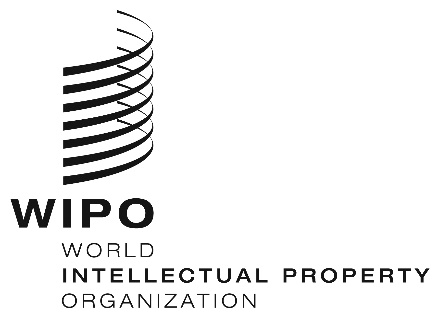 INFORMATION NOTICE NO. 26/2020INFORMATION NOTICE NO. 26/2020INFORMATION NOTICE NO. 26/2020